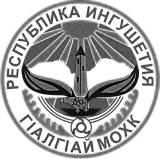 ГОРОДСКОЙ СОВЕТ МУНИЦИПАЛЬНОГО ОБРАЗОВАНИЯ «ГОРОДСКОЙ ОКРУГ ГОРОД МАЛГОБЕК»РЕШЕНИЕ«31» марта 2017 г.                                                                       № 11О внесении изменений в Решение Городского Совета муниципального образования «Городской округ город Малгобек» от 30.12.2015 г. № 15 «О тарифах  на услуги по вывозу мусора, утилизации и переработки бытовых и промышленных отходов, тарифов по содержанию жилья на 2016 год по городу Малгобек          В соответствии с Федеральным законом от 6.10.2003 №131-ФЗ «Об общих принципах организации местного самоуправления в Российской Федерации» Городской совет муниципального образования «Городской округ город Малгобек» РЕШИЛ:Пункт 1 изложить в следующей редакции:   « 1. Утвердить следующие тарифы на услуги  вывоза ТКО: а) вывоз мусора (без НДС):Для всех категорий – 222 руб.59 коп. за  в год.б) тарифы на услуги содержание за м2 жилья(без НДС):для всех форм собственности – 4 руб. 21 коп. за 1 м2.».2.  Настоящее решение вступает в силу  с момента опубликования.  Опубликовать настоящее Решение в средствах массовой информации. Контроль исполнения данного решения возложить на начальника ПУЖКХ Галаева М. И.Председатель Городского СоветаМО «Городской округ город Малгобек»      _____________    Евлоев У.С.Глава муниципального образования«Городской округ город Малгобек»              _____________     Мамилов Ш.С.